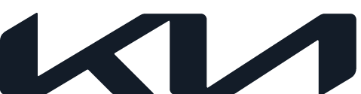 NEWSEmbargoed until 10:00 AM CEST, July 6, 2022New Kia Sportage scores five-star rating
in Euro NCAP safety testsSafety of fifth-generation SUV enhanced by Kia’s new ‘N3’ platform and comprehensive suite of safety technologies and Advanced Driver Assistance Systems Excellent results include scores of 87% for adult occupant protection and 86% for child occupant protectionNew model benefits from Multi-Collision Brake and Center Side AirbagJuly 6, 2022 – The all-new Kia Sportage has been awarded the maximum five-star rating by Euro NCAP, Europe’s leading independent safety assessment programme. The Sportage performed to a high standard throughout the test process, illustrating the vehicle’s exceptional active and passive safety credentials.The Sportage was assessed in four categories: adult occupant protection, child occupant protection, safety assistance, and protection for vulnerable road users. For adult occupant protection the Sportage scored an impressive 87%, with Euro NCAP praising in particular how the passenger compartment remained stable in the frontal offset test. Good protection of the knees and femur of both driver and passenger were reported, regardless of occupant size or seating position. In the child occupant protection tests, the Sportage achieved 86%, minimising impact on all critical body areas for both the six- and ten-year-old representative dummies. The Sportage’s safety assist systems achieved a score of 72%, with Euro NCAP highlighting the performance of the Sportage’s camera-based Intelligent Speed Limit Assist and Lane Keeping Assist systems. The vehicle’s autonomous emergency braking system (AEB) contributed to a vulnerable road user score of 66%, with testers giving specific mention to the system’s recognition of cyclists.Key to the test result was the model’s new N3 architecture, which features a ‘multi-load path’ structure which controls how energy is absorbed by the car in the event of a collision, minimising intrusion into the passenger cabin. Passenger protection is further enhanced with a new reinforced, lightweight body structure with high tortional rigidity.The new model introduces a Multi-Collision Brake (MCB) and Centre Side Airbag, taking the total of airbags to seven. The Sportage also comes with a suite of passive and active safety systems and DriveWise, Kia’s latest Advanced Driver Assistance Systems (ADAS), making it one of the safest SUVs in its class. In the event of a collision, or at user request, the vehicle’s eCall system will automatically alert the emergency services of the vehicle’s location for rapid assistance.Alexandre Papapetropoulos, Director of Product & Pricing Kia Europe, said: “The new Sportage is the modern reinvention of one of Kia’s most iconic models and has become our best-performing model year to date. The goal of further optimising the car’s safety credentials shaped the development process from the outset. With a five-star Euro NCAP rating, new Sportage customers can be assured that its robust structure and modern assistive technologies will maximise the safety of occupants and other road users at all times.”Thanks to its sleek yet muscular design and European-focussed engineering, the fifth generation Sportage has shown strong sales figures since launch and has already passed 60,000 units year-to-date. The Plug-in Hybrid model accounted for 27% of sales, with its exceptional combination of electric mobility, unparalleled practicality and convenience making it a standout proposition in the electrified SUV segment.- Ends -About Kia Europe  Kia Europe is the European sales and manufacturing division of Kia Corporation – a global mobility brand that is creating innovative, pioneering and leading sustainable mobility solutions for consumers, communities and societies around the world. As a Sustainable Mobility Solutions Provider, Kia is spearheading the popularisation of electrified and battery electric vehicles and developing a growing range of mobility services, encouraging people around the world to explore the best ways of getting around.Kia Europe, headquartered in Frankfurt, Germany, employs in total over 5,500 employees from 37 nationalities in 39 markets across Europe and the Caucasus. It also oversees European production at the company’s state-of-the-art facility in Zilina, Slovakia.  Kia’s innovative products continue to attract great acclaim, notably the EV6 battery electric vehicle becoming the first Korean car to be named European Car of the Year in 2022.  Further information can be found here: www.press.kia.com 